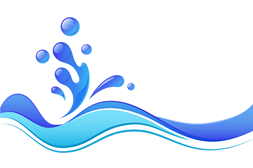 Write a few meaningful sentences using the following words from Progress Report 12:  books, discovery, experiment, failure, behavior, permission.______________________________________________________________________________________________________________________________________________________________________________________________________________________________________________________________________________________________________________________________________________________________________________________________________Name: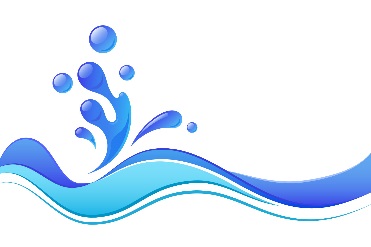 Write a few meaningful sentences using the following words from Progress Report 12:  books, discovery, experiment, failure, behavior, permission.______________________________________________________________________________________________________________________________________________________________________________________________________________________________________________________________________________________________________________________________________________________________________________________________________Name: